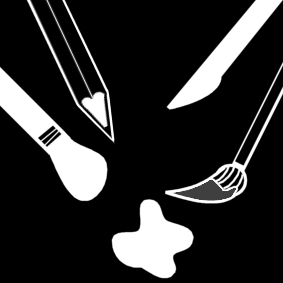 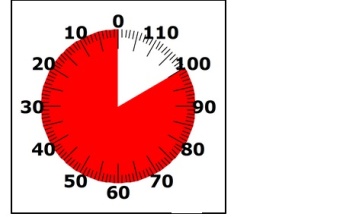 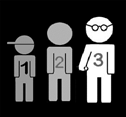 Geef me vleugels…Geef me vleugels…Geef me vleugels…EindtermenET 1.5 De leerlingen kunnen beeldende problemen oplossen, technieken toepassen en gereedschappen enmaterialen hanteren om beeldend vorm te geven op een manier die hen voldoet. E 1.6 De leerlingen kunnen tactiele, visuele impressies, ervaringen, gevoelens en fantasieën op een beeldendemanier weergeven.Leerplandoelen VVKBaO Maak een selectie uit deze doelen (door bv. de focus op het beeldaspect ‘lijn’ te leggen)11. De leerlingen kunnen het beeldaspect ‘lijn’ ervaren en toepassen.Dat houdt in:11.4 Verschillende vormen van lijnen toepassen in tekenwerk (gegolfd, hoekig, zigzag, vloeiend, dik, rafelig …)11.7 De gevoelswaarde van een lijn in het werk van kunstenaars aangeven.12. De leerlingen kunnen het beeldaspect ‘vorm’ ervaren en toepassen.Dat houdt in:12.5 Vormen versieren zodanig dat het karakter ervan wordt versterkt.12.10 Beseffen dat vormen een emotionele lading en karaktereigenschappen kunnen hebben zoals agressief, slap, sierlijk, robuust, …13. De leerlingen kunnen het beeldaspect ‘kleur’ ervaren en toepassen.Dat houdt in:13.12 De symboolwaarde van kleuren illustreren13.13 Illustreren dat kleuren (persoonlijke) gevoelens kunnen opwekken15. De leerlingen kunnen het beeldaspect ‘textuur’ ervaren en toepassen.Dat houdt in:15.1 De begrippen hard, zacht, ruw, glad, harig, stekelig, blinkend, … illustreren16. De leerlingen kunnen het materiaal verkennen waarmee ze zich beeldend kunnen uitdrukken.17. De leerlingen kunnen vrij experimenteren met materiaal, kunnen met dat materiaal gericht experimenteren of kunnen het gericht verkennen.GO! eerste graad: 1.1 (b), 1.2 (b), 1.4 (b), 1.5 (helemaal), 1.6 (a)tweede graad: 1.1 (b-c), 1.2 (a-b), 1.4 (d), 1.5 (helemaal), 1.6 (a)OVSG Leerlijn 1: Omgaan met middelenExploreren: 1.2, 1.7Experimenteren: 2.3Vormgeven: 3.5Leerlijn 2: beschouwen5LesdoelenDe leerlingen kunnen verwoorden welke gevoelens ze terugvinden in een prent/foto/muziekstuk.De leerlingen kunnen verschillende beeldaspecten (lijn, kleur, vorm, textuur) terugvinden in prenten/foto’s.De leerlingen kunnen de vormen op hun foto weergeven in de vorm van hun creatie (vleugels).De leerlingen kunnen textiel materiaal uitkiezen dat past bij de structuur van hun foto.De leerlingen kunnen de kleuren op de foto laten terugkomen in hun creatie (vleugels).De leerlingen kunnen de lijnen op de foto laten terugkomen in hun creatie (vleugels).EindtermenET 1.5 De leerlingen kunnen beeldende problemen oplossen, technieken toepassen en gereedschappen enmaterialen hanteren om beeldend vorm te geven op een manier die hen voldoet. E 1.6 De leerlingen kunnen tactiele, visuele impressies, ervaringen, gevoelens en fantasieën op een beeldendemanier weergeven.Leerplandoelen VVKBaO Maak een selectie uit deze doelen (door bv. de focus op het beeldaspect ‘lijn’ te leggen)11. De leerlingen kunnen het beeldaspect ‘lijn’ ervaren en toepassen.Dat houdt in:11.4 Verschillende vormen van lijnen toepassen in tekenwerk (gegolfd, hoekig, zigzag, vloeiend, dik, rafelig …)11.7 De gevoelswaarde van een lijn in het werk van kunstenaars aangeven.12. De leerlingen kunnen het beeldaspect ‘vorm’ ervaren en toepassen.Dat houdt in:12.5 Vormen versieren zodanig dat het karakter ervan wordt versterkt.12.10 Beseffen dat vormen een emotionele lading en karaktereigenschappen kunnen hebben zoals agressief, slap, sierlijk, robuust, …13. De leerlingen kunnen het beeldaspect ‘kleur’ ervaren en toepassen.Dat houdt in:13.12 De symboolwaarde van kleuren illustreren13.13 Illustreren dat kleuren (persoonlijke) gevoelens kunnen opwekken15. De leerlingen kunnen het beeldaspect ‘textuur’ ervaren en toepassen.Dat houdt in:15.1 De begrippen hard, zacht, ruw, glad, harig, stekelig, blinkend, … illustreren16. De leerlingen kunnen het materiaal verkennen waarmee ze zich beeldend kunnen uitdrukken.17. De leerlingen kunnen vrij experimenteren met materiaal, kunnen met dat materiaal gericht experimenteren of kunnen het gericht verkennen.GO! eerste graad: 1.1 (b), 1.2 (b), 1.4 (b), 1.5 (helemaal), 1.6 (a)tweede graad: 1.1 (b-c), 1.2 (a-b), 1.4 (d), 1.5 (helemaal), 1.6 (a)OVSG Leerlijn 1: Omgaan met middelenExploreren: 1.2, 1.7Experimenteren: 2.3Vormgeven: 3.5Leerlijn 2: beschouwen5LesdoelenDe leerlingen kunnen verwoorden welke gevoelens ze terugvinden in een prent/foto/muziekstuk.De leerlingen kunnen verschillende beeldaspecten (lijn, kleur, vorm, textuur) terugvinden in prenten/foto’s.De leerlingen kunnen de vormen op hun foto weergeven in de vorm van hun creatie (vleugels).De leerlingen kunnen textiel materiaal uitkiezen dat past bij de structuur van hun foto.De leerlingen kunnen de kleuren op de foto laten terugkomen in hun creatie (vleugels).De leerlingen kunnen de lijnen op de foto laten terugkomen in hun creatie (vleugels).EindtermenET 1.5 De leerlingen kunnen beeldende problemen oplossen, technieken toepassen en gereedschappen enmaterialen hanteren om beeldend vorm te geven op een manier die hen voldoet. E 1.6 De leerlingen kunnen tactiele, visuele impressies, ervaringen, gevoelens en fantasieën op een beeldendemanier weergeven.Leerplandoelen VVKBaO Maak een selectie uit deze doelen (door bv. de focus op het beeldaspect ‘lijn’ te leggen)11. De leerlingen kunnen het beeldaspect ‘lijn’ ervaren en toepassen.Dat houdt in:11.4 Verschillende vormen van lijnen toepassen in tekenwerk (gegolfd, hoekig, zigzag, vloeiend, dik, rafelig …)11.7 De gevoelswaarde van een lijn in het werk van kunstenaars aangeven.12. De leerlingen kunnen het beeldaspect ‘vorm’ ervaren en toepassen.Dat houdt in:12.5 Vormen versieren zodanig dat het karakter ervan wordt versterkt.12.10 Beseffen dat vormen een emotionele lading en karaktereigenschappen kunnen hebben zoals agressief, slap, sierlijk, robuust, …13. De leerlingen kunnen het beeldaspect ‘kleur’ ervaren en toepassen.Dat houdt in:13.12 De symboolwaarde van kleuren illustreren13.13 Illustreren dat kleuren (persoonlijke) gevoelens kunnen opwekken15. De leerlingen kunnen het beeldaspect ‘textuur’ ervaren en toepassen.Dat houdt in:15.1 De begrippen hard, zacht, ruw, glad, harig, stekelig, blinkend, … illustreren16. De leerlingen kunnen het materiaal verkennen waarmee ze zich beeldend kunnen uitdrukken.17. De leerlingen kunnen vrij experimenteren met materiaal, kunnen met dat materiaal gericht experimenteren of kunnen het gericht verkennen.GO! eerste graad: 1.1 (b), 1.2 (b), 1.4 (b), 1.5 (helemaal), 1.6 (a)tweede graad: 1.1 (b-c), 1.2 (a-b), 1.4 (d), 1.5 (helemaal), 1.6 (a)OVSG Leerlijn 1: Omgaan met middelenExploreren: 1.2, 1.7Experimenteren: 2.3Vormgeven: 3.5Leerlijn 2: beschouwen5LesdoelenDe leerlingen kunnen verwoorden welke gevoelens ze terugvinden in een prent/foto/muziekstuk.De leerlingen kunnen verschillende beeldaspecten (lijn, kleur, vorm, textuur) terugvinden in prenten/foto’s.De leerlingen kunnen de vormen op hun foto weergeven in de vorm van hun creatie (vleugels).De leerlingen kunnen textiel materiaal uitkiezen dat past bij de structuur van hun foto.De leerlingen kunnen de kleuren op de foto laten terugkomen in hun creatie (vleugels).De leerlingen kunnen de lijnen op de foto laten terugkomen in hun creatie (vleugels).Materiaalprentenboek ‘Geef me vleugels’, vijf muziekfragmenten, 20 grote sfeerfoto’s voor aan het bord, kleurpotloden, verf, penselen, wasco, grote vellen karton, materiaal om de textuur van de vleugels weer te geven (zand, watten, ribbelkarton, schors, …), kapstokken met draaibare haakjes (zoveel als er leerlingen zijn), post-itsMateriaalprentenboek ‘Geef me vleugels’, vijf muziekfragmenten, 20 grote sfeerfoto’s voor aan het bord, kleurpotloden, verf, penselen, wasco, grote vellen karton, materiaal om de textuur van de vleugels weer te geven (zand, watten, ribbelkarton, schors, …), kapstokken met draaibare haakjes (zoveel als er leerlingen zijn), post-itsMateriaalprentenboek ‘Geef me vleugels’, vijf muziekfragmenten, 20 grote sfeerfoto’s voor aan het bord, kleurpotloden, verf, penselen, wasco, grote vellen karton, materiaal om de textuur van de vleugels weer te geven (zand, watten, ribbelkarton, schors, …), kapstokken met draaibare haakjes (zoveel als er leerlingen zijn), post-itsVoor jongere kinderen is het aangewezen deze les te splitsen in twee delen van 50 minuten.Verhaal ‘Geef me vleugels…’ (15 minuten)Lees het verhaal ‘Geef me vleugels…’ voor.Bespreek een aantal prenten. Focus hierbij op de beeldaspecten lijn, vorm, kleur en textuur.Laat de leerlingen ook de gevoelens in de prenten verwoorden. Leg de link tussen beeldaspecten en gevoelens.Donkere kleuren en scherpe lijnen kunnen bijvoorbeeld op verdriet wijzen.Beschouwen van beeldaspecten in foto’s of illustraties (20 minuten)Hang prenten aan het bord. Je kan gebruik maken illustraties uit kinderboeken of luchtfoto’s. (zie bijlagen)Vertel de kinderen dat je hen een muziekstuk zal laten horen. De kinderen zoeken een prent die bij de muziek past.Laat op deze manier vijf stukken horen. Bespreek kort na elk stuk: welke prenten hebben de leerlingen gekozen?Laat een aantal prenten beschrijven door de leerlingen. De andere kinderen raden om welke prent het gaat.Tijdens deze beschrijvingen komen de beeldaspecten naar boven.Vleugels ontwerpen (40 minuten) Vertel de kinderen dat ze zelf vleugels gaan maken. Alle vleugels zullen verschillend zijn.Bespreek met de leerlingen op welke gebieden de vleugels kunnen verschillen (kleur, vorm, materiaal, grootte …) Maak afspraken.- Maak je vleugels zo groot mogelijk. Ze moeten minstens drie randen van het vel papier raken.Eventueel kan je op voorhand al de bovenkant van de vleugels op het papier tekenen.- Je moet de foto niet helemaal namaken. Je kan bijvoorbeeld alleen de lijnen of de kleuren gebruiken.- Duid een vaste plaats aan waar de leerlingen het materiaal halen en terugleggen.- Je kiest per twee één prent. Probeer toch andere vleugels te maken.Laat de leerlingen per twee een foto of illustratie kiezen.Ze maken hun vleugels.Maak nadien zelf een gaatje bovenaan in het midden van de vleugels.Doe hier het haakje van een kapstok door, zodat de kapstok aan de lege kant van de vleugels hangt.Wanneer de leerlingen het haakje voorzichtig achter aan hun kraag haken, hangen de vleugels op hun rug.Toonmoment + evaluatie (25 minuten) - Evaluatie van het product: vleugels van anderenLaat de leerlingen hun vleugels aandoen.Geef elk kind een aantal post-its. Ze schrijven op elke post-it een complimentje.Jonge kinderen bied je een aantal voorbeeldwoorden op het bord aan (bv. kleurrijk, origineel, zacht …)Oudere kinderen bied je halve zinnen aan, die zij moeten aanvullen (bv. Bij deze vleugels voel ik me …)Dan lopen ze door de klas. Geef extra sturende opdrachten.- Hang een post-it bij vleugels die helemaal anders zijn dan die van jou.- Hang een post-it bij vleugels van iemand die je niet zo goed kent.- Hang een post-it bij vleugels waar nog niets hangt.- Evaluatie van de activiteitDuid in de klas een groene plaats en een rode plaats aan.Geef een aantal stellingen.Wanneer de leerlingen het met de stelling eens zijn, gaan ze bij groen staan.Wanneer ze het oneens zijn, gaan ze bij rood staan.Wanneer ze het niet goed weten, gaan ze in het midden tussen de twee plaatsen staan.Hieronder volgen een aantal mogelijke stellingen.- Ik vond het leuk.- Ik vond het moeilijk.- Ik wist goed wat ik moet doen. - Ik ben trots op mijn vleugels.Voor jongere kinderen is het aangewezen deze les te splitsen in twee delen van 50 minuten.Verhaal ‘Geef me vleugels…’ (15 minuten)Lees het verhaal ‘Geef me vleugels…’ voor.Bespreek een aantal prenten. Focus hierbij op de beeldaspecten lijn, vorm, kleur en textuur.Laat de leerlingen ook de gevoelens in de prenten verwoorden. Leg de link tussen beeldaspecten en gevoelens.Donkere kleuren en scherpe lijnen kunnen bijvoorbeeld op verdriet wijzen.Beschouwen van beeldaspecten in foto’s of illustraties (20 minuten)Hang prenten aan het bord. Je kan gebruik maken illustraties uit kinderboeken of luchtfoto’s. (zie bijlagen)Vertel de kinderen dat je hen een muziekstuk zal laten horen. De kinderen zoeken een prent die bij de muziek past.Laat op deze manier vijf stukken horen. Bespreek kort na elk stuk: welke prenten hebben de leerlingen gekozen?Laat een aantal prenten beschrijven door de leerlingen. De andere kinderen raden om welke prent het gaat.Tijdens deze beschrijvingen komen de beeldaspecten naar boven.Vleugels ontwerpen (40 minuten) Vertel de kinderen dat ze zelf vleugels gaan maken. Alle vleugels zullen verschillend zijn.Bespreek met de leerlingen op welke gebieden de vleugels kunnen verschillen (kleur, vorm, materiaal, grootte …) Maak afspraken.- Maak je vleugels zo groot mogelijk. Ze moeten minstens drie randen van het vel papier raken.Eventueel kan je op voorhand al de bovenkant van de vleugels op het papier tekenen.- Je moet de foto niet helemaal namaken. Je kan bijvoorbeeld alleen de lijnen of de kleuren gebruiken.- Duid een vaste plaats aan waar de leerlingen het materiaal halen en terugleggen.- Je kiest per twee één prent. Probeer toch andere vleugels te maken.Laat de leerlingen per twee een foto of illustratie kiezen.Ze maken hun vleugels.Maak nadien zelf een gaatje bovenaan in het midden van de vleugels.Doe hier het haakje van een kapstok door, zodat de kapstok aan de lege kant van de vleugels hangt.Wanneer de leerlingen het haakje voorzichtig achter aan hun kraag haken, hangen de vleugels op hun rug.Toonmoment + evaluatie (25 minuten) - Evaluatie van het product: vleugels van anderenLaat de leerlingen hun vleugels aandoen.Geef elk kind een aantal post-its. Ze schrijven op elke post-it een complimentje.Jonge kinderen bied je een aantal voorbeeldwoorden op het bord aan (bv. kleurrijk, origineel, zacht …)Oudere kinderen bied je halve zinnen aan, die zij moeten aanvullen (bv. Bij deze vleugels voel ik me …)Dan lopen ze door de klas. Geef extra sturende opdrachten.- Hang een post-it bij vleugels die helemaal anders zijn dan die van jou.- Hang een post-it bij vleugels van iemand die je niet zo goed kent.- Hang een post-it bij vleugels waar nog niets hangt.- Evaluatie van de activiteitDuid in de klas een groene plaats en een rode plaats aan.Geef een aantal stellingen.Wanneer de leerlingen het met de stelling eens zijn, gaan ze bij groen staan.Wanneer ze het oneens zijn, gaan ze bij rood staan.Wanneer ze het niet goed weten, gaan ze in het midden tussen de twee plaatsen staan.Hieronder volgen een aantal mogelijke stellingen.- Ik vond het leuk.- Ik vond het moeilijk.- Ik wist goed wat ik moet doen. - Ik ben trots op mijn vleugels.Voor jongere kinderen is het aangewezen deze les te splitsen in twee delen van 50 minuten.Verhaal ‘Geef me vleugels…’ (15 minuten)Lees het verhaal ‘Geef me vleugels…’ voor.Bespreek een aantal prenten. Focus hierbij op de beeldaspecten lijn, vorm, kleur en textuur.Laat de leerlingen ook de gevoelens in de prenten verwoorden. Leg de link tussen beeldaspecten en gevoelens.Donkere kleuren en scherpe lijnen kunnen bijvoorbeeld op verdriet wijzen.Beschouwen van beeldaspecten in foto’s of illustraties (20 minuten)Hang prenten aan het bord. Je kan gebruik maken illustraties uit kinderboeken of luchtfoto’s. (zie bijlagen)Vertel de kinderen dat je hen een muziekstuk zal laten horen. De kinderen zoeken een prent die bij de muziek past.Laat op deze manier vijf stukken horen. Bespreek kort na elk stuk: welke prenten hebben de leerlingen gekozen?Laat een aantal prenten beschrijven door de leerlingen. De andere kinderen raden om welke prent het gaat.Tijdens deze beschrijvingen komen de beeldaspecten naar boven.Vleugels ontwerpen (40 minuten) Vertel de kinderen dat ze zelf vleugels gaan maken. Alle vleugels zullen verschillend zijn.Bespreek met de leerlingen op welke gebieden de vleugels kunnen verschillen (kleur, vorm, materiaal, grootte …) Maak afspraken.- Maak je vleugels zo groot mogelijk. Ze moeten minstens drie randen van het vel papier raken.Eventueel kan je op voorhand al de bovenkant van de vleugels op het papier tekenen.- Je moet de foto niet helemaal namaken. Je kan bijvoorbeeld alleen de lijnen of de kleuren gebruiken.- Duid een vaste plaats aan waar de leerlingen het materiaal halen en terugleggen.- Je kiest per twee één prent. Probeer toch andere vleugels te maken.Laat de leerlingen per twee een foto of illustratie kiezen.Ze maken hun vleugels.Maak nadien zelf een gaatje bovenaan in het midden van de vleugels.Doe hier het haakje van een kapstok door, zodat de kapstok aan de lege kant van de vleugels hangt.Wanneer de leerlingen het haakje voorzichtig achter aan hun kraag haken, hangen de vleugels op hun rug.Toonmoment + evaluatie (25 minuten) - Evaluatie van het product: vleugels van anderenLaat de leerlingen hun vleugels aandoen.Geef elk kind een aantal post-its. Ze schrijven op elke post-it een complimentje.Jonge kinderen bied je een aantal voorbeeldwoorden op het bord aan (bv. kleurrijk, origineel, zacht …)Oudere kinderen bied je halve zinnen aan, die zij moeten aanvullen (bv. Bij deze vleugels voel ik me …)Dan lopen ze door de klas. Geef extra sturende opdrachten.- Hang een post-it bij vleugels die helemaal anders zijn dan die van jou.- Hang een post-it bij vleugels van iemand die je niet zo goed kent.- Hang een post-it bij vleugels waar nog niets hangt.- Evaluatie van de activiteitDuid in de klas een groene plaats en een rode plaats aan.Geef een aantal stellingen.Wanneer de leerlingen het met de stelling eens zijn, gaan ze bij groen staan.Wanneer ze het oneens zijn, gaan ze bij rood staan.Wanneer ze het niet goed weten, gaan ze in het midden tussen de twee plaatsen staan.Hieronder volgen een aantal mogelijke stellingen.- Ik vond het leuk.- Ik vond het moeilijk.- Ik wist goed wat ik moet doen. - Ik ben trots op mijn vleugels.